  Kalmar län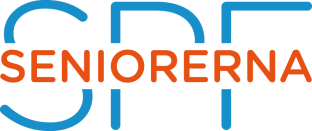 Busslinjen 421 i Kalmar kommun tas bortDet finns inget intresse från KLT,s ledning att visa någon hänsyn till alla de som nyttjat närtrafiklinjen 421i Kalmar kommun. Den skall inte ändras. Den skall tas bort. Motivet är att man ersätter med en reguljär stadstrafiklinje som styrs av turlista och  fasta linjer vilket kommer att medföra att hänsynen som visats av chaufförerna på linje 421 inte längre kommer att vara möjlig. Nu är det turlistan som styr och inte hänsynen till de äldre människor som kanske har problem med att stiga av och på bussen med sin rullstol eller rullator. På linje 421 var detta inga bekymmer. Där kunde man ta det lugnt och få den service och hjälp som behövdes.Frågan är nu vad som händer. SPF Seniorerna har i tidigare diskussioner med KLT varnat för att effekterna av bristande tillgänglighet inom kollektivtrafiken medför en ökad isolering. Äldre seniorer avstår från att använda den kollektivtrafik som erbjuds av det enkla skälet att den inte fungerar för dem. Man väljer, eller snarare tvingas att stanna hemma.Från SPF Seniorerna i Kalmar län beklagar vi innerligt den tydliga bristen på förståelse för den äldre generationen människor. Fram till slutet av februari 2024 hade man en busslinje som passade i vart fall de människor som bor i Kalmar. Den möjligheten släcker KLT nu.Enligt KLT hävdar man dessutom att seniorer har möjligheter att inhandla ett förmånligt seniorkort. Problemet är att kostnaden för detta seniorkort ökat i pris från 100:- kr per månad från begynnelsen till 228 kr per månad i dag. Det är nog den mest påtagliga prisökningen i KLT,s prislista. 128 procent!!!Vad vi förstår är KLT,s tilltänka beslut viktigare gällande busslinjer och priser än att visa hänsyn till sina kunder. Vi är mycket osäkra på om detta kommer att utveckla kollektivtrafiken i Kalmar och Kalmar län. Det hade varit mera klädsamt att lyssna, fundera till och kanske ta lite hänsyn till sina resekunder något som kunde ökat tilltron till KLT.Sven-Erik KarlssonDistriktsordförandeSPF Seniorerna Kalmar län